Сроки проведения: 19 – 21 апреля 2022 годаМесто проведения: Свердловская область, город Нижний Тагил, пр. Ленина, 2а ГАПОУ СО «Нижнетагильский торгово-экономический колледж»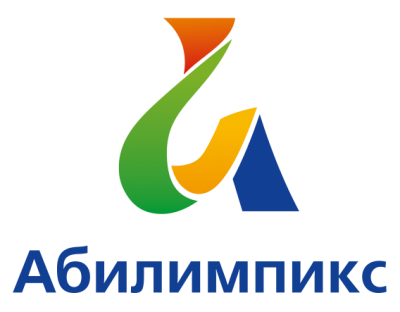 ПРОГРАММА ПРОВЕДЕНИЯ ЧЕМПИОНАТА СВЕРДЛОВСКОЙ ОБЛАСТИ «АБИЛИМПИКС» - 2022 ПО КОМПЕТЕНЦИИ «Поварское дело»КАТЕГОРИЯ УЧАСТНИКОВ:  СТУДЕНТЫ1 день – 19 апреля 2022 года1 день – 19 апреля 2022 года1 день – 19 апреля 2022 годаВремяМероприятиеМесто проведения12.00 – 16.00Мероприятия деловой части: круглый стол «Психолого-педагогическое сопровождение обучающихся с ОВЗ, инвалидов в рамках подготовки к участию в чемпионате профессионального мастерства «Абилимпикс». Конференц-зал2 день – 20 апреля 2022 года2 день – 20 апреля 2022 года2 день – 20 апреля 2022 годаВремяМероприятиеМесто проведения10.00 – 11.00Прибытие участников, экспертов. Регистрация. Фотографирование участников.Фойе (1 этаж) 10.00 – 11.00Завтрак.Барный класс11.00 – 11.30Церемония открытия. Конференц-зал 11.30 – 11.45Размещение участников по рабочим местам, адаптация на рабочих местах, инструктаж по технике безопасности.Конкурсная площадка, аудитория 511.45 – 14.45Выполнение конкурсного задания.  Конкурсная площадка, аудитория 514.45 – 15.15Обед.Столовая12.00 – 12.45Мероприятия профориентационной части для школьников. Мастер-класс «Украшение пряника мастикой».Барный класс12.55 – 13.45Мероприятия профориентационной части для школьников. Мастер-класс  «Оформление тематического стола».Барный класс15.20 – 16.00Мероприятия культурной части. Концерт «Радуга талантов».Актовый зал15.10 – 16.00Рабочее заседание экспертов по компетенции. Комната экспертов, аудитория 316.00Подведение итогов соревнований.Конференц-зал 17.00Отъезд участников, гостей, организаторов.3 день – 21 апреля 2022 года3 день – 21 апреля 2022 года3 день – 21 апреля 2022 годаВремяМероприятиеМесто проведения12.00 – 14.00Мероприятия культурной части: виртуальная экскурсия в Бар-ресторан «Небар». Читальный зал, сайт колледжа16.00 – 17.00Церемония закрытия Чемпионата Свердловской области «Абилимпикс», онлайн-трансляция из студии «Дворца молодёжи».Подключение к онлайн- трансляции с площадки проведения (по адресу: г. Нижний Тагил, пр. Ленина, д. 2а). Подключение к онлайн-трансляции с площадок ПОО:- ГАПОУ СО «Красноуральский многопрофильный техникум» (по адресу: г. Красноуральск, ул. Калинина, д. 14);- ГАПОУ СО «Новоуральский технологический колледж» (по адресу: г. Новоуральск, ул. Чкалова, д. 11);- ГАПОУ СО «Серовский техникум сферы обслуживания и питания» (по адресу: г. Серов, ул. Ленина, д. 128);- ГАПОУ СО «Артинский агропромышленный техникум» (по адресу: Арти, ул. Ленина, д. 258).